SABADO 17 DE MAYO 2° FECHA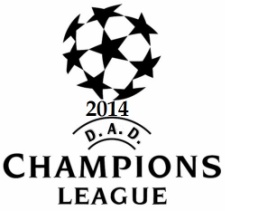 FIXTURE FIXTURE FIXTURE FIXTURE FIXTURE FUTBOL MASCULINO FUTBOL MASCULINO FUTBOL MASCULINO FUTBOL MASCULINO FUTBOL MASCULINO 09:30 HSSan PitanaVSS. Lorenzo10:05HSExpresoVSReal Bañil 10:50HSLos Funes MoriVSRancho Vallecano11:30 HSArsenalgaVSPiña Express12:10 HSRustic F.C.VSLa Chiriwyli